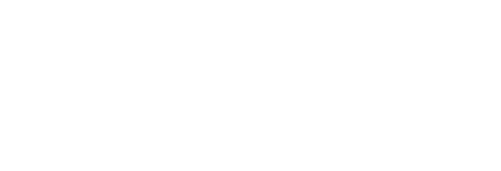 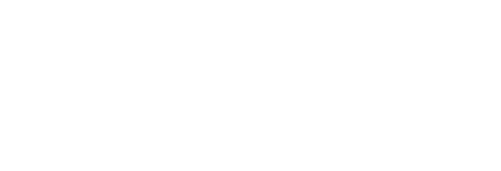 February 2020Works notification: Wurundjeri Way ExtensionYou may have noticed that works have commenced within the rail corridor near Dynon Road to build a shared use path bridge and the city connections for the West Gate Tunnel Project.Over the coming months, works will commence to build the new Wurundjeri Way Extension, an elevated road connecting to Dynon Road and the new elevated Footscray Road that will link the West Gate Tunnel to the city.Building the Wurundjeri Way ExtensionWorks to build the Wurundjeri Way Extension are commencing over the coming months. These works will take place from Dynon Road through to the existing Wurundjeri Way.Works will include:Site investigationsEstablishment of new work sitesPiling preparation and piling works.Site InvestigationsSite investigation works will continue to further identify utility services and better understand ground and road conditions as we prepare new work areas.Traffic management will be in place during investigation works and we will provide further notification to residents and businesses that will be directly impacted.When: February 2020 - Ongoing between 7am and 5pm and when required at night, between 7pm and 5am.Establishment of new work sitesNew work sites will be established over the coming months within E Gate and the rail corridor.Works will include:Mobilising equipment including piling rigs, excavators and trucksConstruction noise such as excavating and reversing beepers from machinery and trucksDemolition of sheds, warehouses and rail structures within the rail corridorPiling pad construction.When: Ongoing from February 2020 between 7am and 5pm.Piling worksPiling works will commence to build the foundations of the piers for the elevated road from late March 2020 and will take up to seven months to complete. Piles will be constructed using a combination of bored and driven piling.Works will take place within E Gate beginning near Dynon Road, moving south - east toward Dudley Street and Wurundjeri Way. Piling locations are shown in the map below.Noise and vibration may be noticeable during these works. Works are scheduled to take place between 7am to 5pm and when required between 7pm and 5am.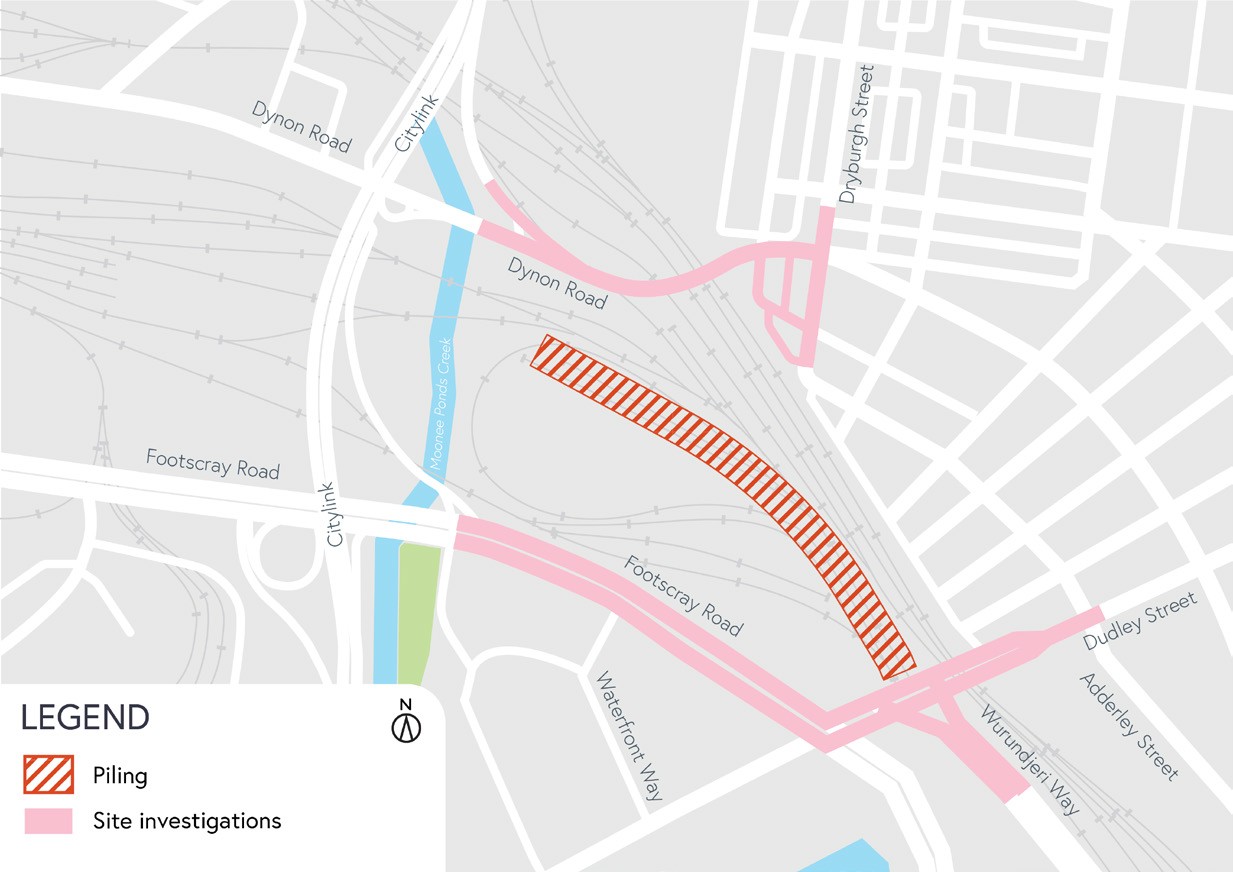 What to expect during construction:Works completed both during the day and at night timeWe will notify you if there are any significant changes to the timing of our worksTraffic management will be in place to manage changed conditions including temporary access changes and signage to guide road users and cyclistsDust will be managed on-sitePiling works can create increased levels of noise and may also cause some vibrationAssessments have been conducted, which indicate the noise levels are expected to remain within permissible levels as documented in the project’s Environmental Performance Requirements.We thank you for your patience during these works.westgatetunnelproject.vic.gov.au info@wgta.vic.gov.au1800 105 105West Gate Tunnel Project Info Centre Corner of Somerville Rd and Whitehall St Yarraville VIC 3013Follow us on social media	Please contact us if you would like thisinformation in an accessible format.Translation service – For languages other than English, please call 13 14 50.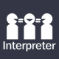 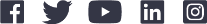 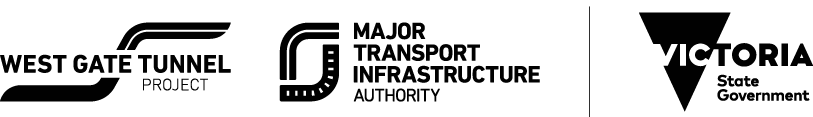 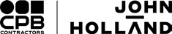 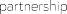 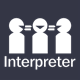 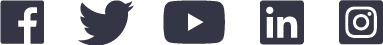 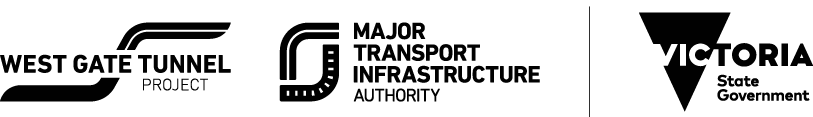 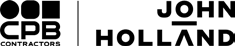 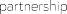 Authorised by the Victorian Government, 1 Treasury Place, Melbourne